Приложение № 3 к приказу 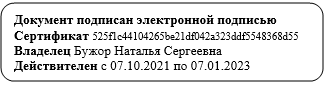 №  119/1-пу от 08.09.2022 г. УТВЕРЖДАЮ:Заведующий ГБДОУ д/с № 82_______________ Н.С.Бужор График проведения платных образовательных услуг на 2022 -2023 учебный годв ГБДОУ детский сад № 82 Красногвардейского района Санкт-Петербурга№КружкиДни проведения Возрастная группа детейСтоимость 1 занятия / в месяц (в рублях) Количество занятий в месяцФИО педагога1Весёлые ноткиПонедельник, средас 4 до 7 лет300/24008Логинова Ирина Викторовна, педагог доп.образования, муз.руководитель2Юный художникЧетвергс 3 до 7 лет 300/12004Перминова Ольга Михайловна, педагог доп.образования, воспитатель4УмкаВторник, средас 3 до 7 лет300/24008Мальчикова Ольга Юрьевна, педагог доп.образования, воспитатель6Раз словечко, два словечкоПонедельник, четвергс 4 до 7 лет 350/28008Иванова Елена Сергеевна, педагог доп.образования, учитель-логопед7РитмопластикаВторник, четвергс 3 до 7 лет300/24008Дементьева Оксана Владимировна, педагог доп.образования, воспитатель8Детский фитнесСредас 3 до 7 лет 300/12004Печенкина Анастасия Юрьевна, педагог доп.образования, инструктор по физ.культуре